Nos haïkus sur les nuages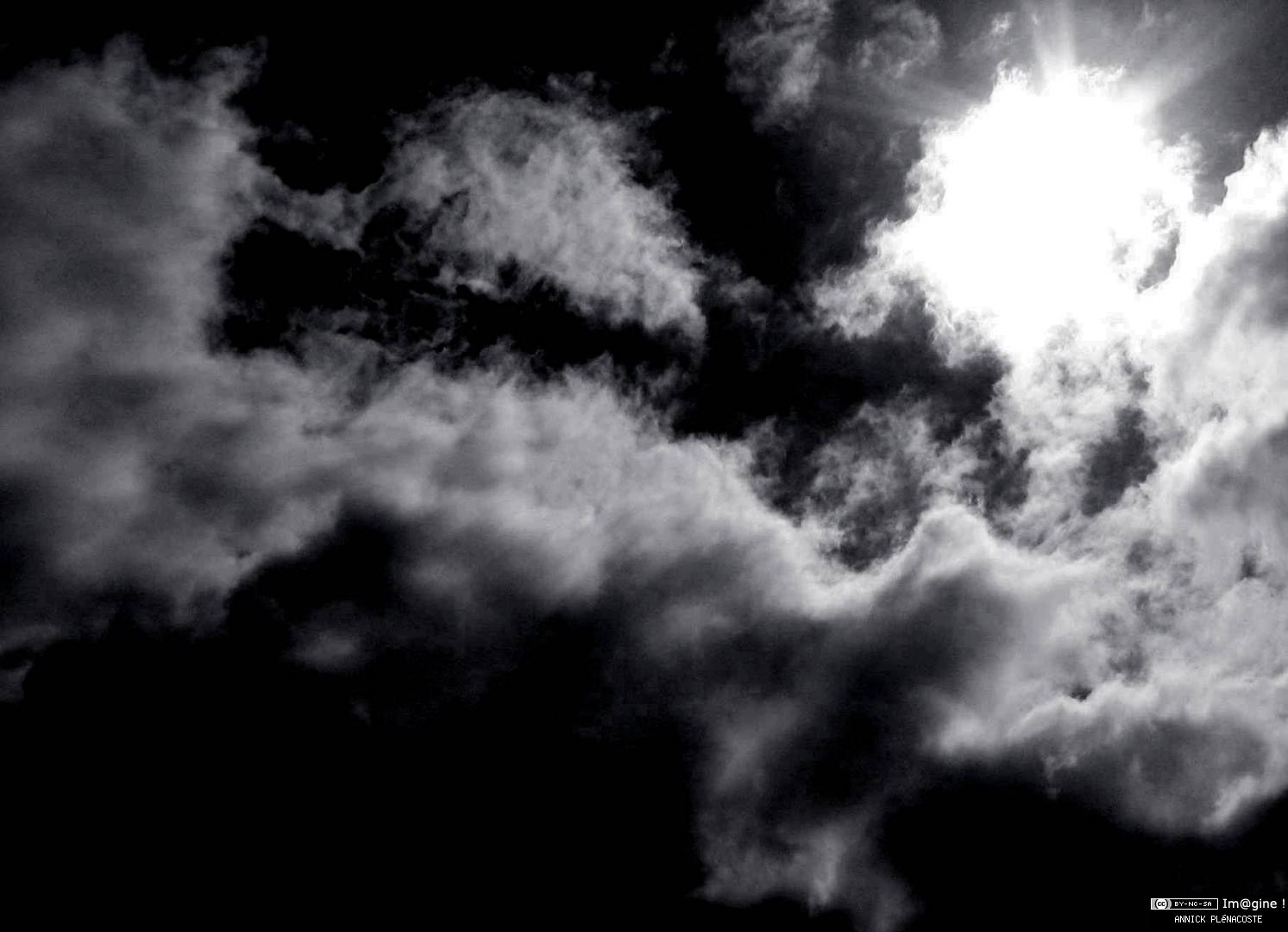 Les nuages d'automneMontrent les étoilesL'infini du cielFlorentinDans les nuagesConstruire une cabaneJoie de rêverMokhtarNuage et soleilSauter sur le cielTout doux tout beauOcéaneSauter sur les nuagesGrimper sur le soleilMe sentir toute petiteVictoriaDe nuages en nuagesSauter,Jusqu'au soleilWakilDans le ciel,Je danse dans les nuagesPour aller dans l’espaceRayanLe soleil Illumine mes yeuxTempête de feuJalil